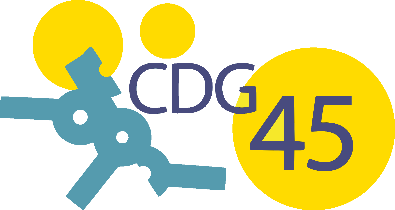 Modèle de registre de dangers graves et imminentsDate de mise à jour du modèle : Janvier 2022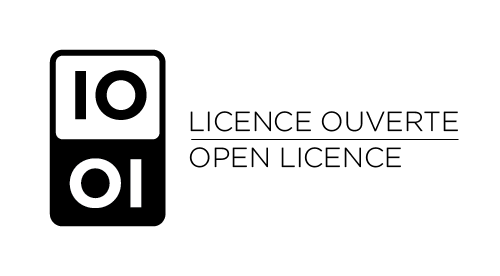 Qu’est-ce que le registre des dangers graves et imminents ?Le registre des dangers graves et imminents est un document dans lequel sont consignées toutes les situations où un agent a exercé son droit de retrait. Il décrit la nature du droit de retrait ainsi que les moyens de prévention pris pour pallier la cause de ce retrait (le cas échéant).Qu’est-ce que le droit de retrait ?Il s’agit de la possibilité pour l’agent de se retirer de sa situation de travail en cas de danger grave et imminent. L’exercice du droit de retrait est conditionné à la présence simultanée de quatre conditions, avec obligation d’alerte à la suite du retrait de la situation de travail :danger grave,imminence du danger,motif raisonnable,ne pas créer une nouvelle situation de danger. Le danger grave :Le danger grave est à considérer comme une menace directe pour la vie ou la santé, c’est à dire une situation en mesure de provoquer une atteinte à l’intégrité physique de cet agent (décès, incapacité permanente, incapacité temporaire prolongée).L’imminence du danger :L’imminence d’une situation se définit par la survenance d’un événement dans un avenir quasi immédiat. Cette notion concerne plus particulièrement les accidents de travail/de service, mais il faut également noter, que certains cas de jurisprudence étendent cette notion aux risques de survenue d’une maladie professionnelle. C’est à dire qu’ils reconnaissent l’imminence d’une exposition à un risque défini.Motif raisonnable :La situation de danger grave et imminent doit être distinguée du « danger habituel » du poste de travail et des conditions normales d’exercice du travail, même si l’activité peut être pénible et dangereuse. Un travail reconnu dangereux en soi ne peut justifier un retrait.Ne pas créer une nouvelle situation de danger :L’exercice du droit de retrait ne doit pas créer pour autrui une nouvelle situation de danger grave et imminent. Par « autrui », il convient d’entendre toute personne susceptible, du fait du retrait de l’agent, d’être placée elle-même dans une situation de danger grave et imminent pour sa vie ou pour sa santé. Il peut donc s’agir de collègues de l’agent, mais aussi, le cas échéant, de tiers tels que les usagers du service public. Quelle en est la procédure ?Voir le Schéma page 5Le droit de retrait fait l’objet d’une procédure stricte, décrite par l’article 5-1 du décret 85-603 du 10 juin 1985 modifié.Le signalement du danger constitue la première phase de cette procédure, appelée également la «phase d’alerte». L’alerte est déclenchée :soit par l’agent confronté à un danger qui en informe immédiatement son supérieur hiérarchique.soit par un membre du CST de sa propre initiative, ou prévenu notamment par l’agent qui a exercé son droit de retrait, après avoir constaté la réalité du danger grave et imminent. Il en avise aussitôt l’autorité territoriale.Dans le premier cas, il est préférable que l’agent consigne par écrit son souhait d’invoquer son droit de retrait.Dans le deuxième cas, le membre du CST consigne cet avis dans le registre de danger grave et imminent.Après avoir signalé le danger, l’agent concerné peut donc se retirer de sa situation de travail. Bien entendu « l’autorité territoriale (ou son représentant) ne peut demander à l’agent de reprendre son activité dans une situation de danger grave et imminent ».Une fois le signalement du danger effectué, une enquête doit immédiatement être engagée, à l’initiative de l’autorité territoriale ou de son représentant. Si le signalement émane d’un membre du CST, ce membre doit obligatoirement être associé à l’enquête. Néanmoins, la présence d’un membre du CST est fortement préconisée lors du déroulement de l’enquête, quelle que soit la personne qui aura effectué le signalement du danger grave et imminent.L’autorité territoriale doit prendre les mesures nécessaires pour remédier à la situation.La procédure peut être simple et rapide lorsque l’agent se retire en alertant son supérieur hiérarchique (voire son autorité territoriale) avec lequel il fait cesser le danger grave et imminent. La procédure pour l’exercice du droit d’alerte et de retrait est alors close.C’est en cas de désaccord, que la procédure s’enclenche réellement.Quelles sont les issues possibles de cette procédure ?Lorsque la situation de danger grave et imminent a été confirmée, le retrait de l’agent est justifié, aucune sanction ne peut être prise à son encontre et aucune retenue de rémunération ne peut lui être appliquée. Si la procédure n’aboutit pas, que le désaccord subsiste et que l’agent persiste dans son droit, il peut motiver son action en justice. Mais lorsque le retrait de l’agent a été considéré comme étant injustifié, ou que la situation de danger grave et imminent ne persiste plus, l’autorité territoriale pourra, si nécessaire, mettre en demeure l’agent de reprendre le travail, sous peine de mise en œuvre des procédures statutaires.Registre des dangers graves et imminentsRegistre des dangers graves et imminentsRegistre des dangers graves et imminentsRegistre des dangers graves et imminentsRegistre des dangers graves et imminentsRegistre des dangers graves et imminentsRegistre des dangers graves et imminentsRegistre des dangers graves et imminentsRéférence réglementaireArticles 5-1 et 5-4 du décret n°85-603 du 10 juin 1985 modifié relatif à l’hygiène et la sécurité du travail ainsi qu’à la médecine préventive dans la fonction publique territorialeArticles 62 et 68 du décret n°2021 du 10 mai 2021 relatif aux comités sociaux territoriaux des collectivités territoriales et de leurs établissements publicsDate de validation du Comité Social Territorial (CST)Signature du Maire / Président(e)FICHE N°1Service concerné : ......................................................................................................................................Poste(s) de travail concerné(s) :..................................................................................................................…………………………………………………………………………………….……………………………………..Agent(s) exposé(s) :Nom et grade : ...............................................................................................................................................Nom et grade : ...............................................................................................................................................Nom et grade : ...............................................................................................................................................Description du danger grave et imminent encouru par le ou les agents (nature et cause du danger)Date :.......................................................................................Heure : ...........................................................…………………………………………………………………………………….……………………………………..…………………………………………………………………………………….……………………………………..Autorité hiérarchique ayant été alertéeNom et grade :............................................................Date et heure : ...........................................................Autorité territoriale ayant été alertéeNom et qualité : ........................................................Date et heure : ..........................................................Motivation du désaccord de l’autorité territoriale sur la réalité du danger ou sur les mesures à prendre pour faire cesser le dangerDate :.......................................................................................Heure : ...........................................................…………………………………………………………………………………….……………………………………..…………………………………………………………………………………….……………………………………..Transmission immédiate au CST en cas de désaccordFait le ........................................................................................à (heure)......................................................Signature de l’agentSignature de l’autorité hiérarchiqueSignature de l’autoritéterritorialeFICHE N°1Mesure(s) prise(s) dans l’immédiat : …………………………………………………………………………………….……………………………………..…………………………………………………………………………………….……………………………………..…………………………………………………………………………………….……………………………………..…………………………………………………………………………………….……………………………………..…………………………………………………………………………………….……………………………………..…………………………………………………………………………………….……………………………………..…………………………………………………………………………………….……………………………………..…………………………………………………………………………………….……………………………………..Sont-elles définitives ?   oui    non Si non, quelles autres mesures sont envisagées, et dans quel délai ?…………………………………………………………………………………….……………………………………..…………………………………………………………………………………….……………………………………..…………………………………………………………………………………….……………………………………..…………………………………………………………………………………….……………………………………..…………………………………………………………………………………….……………………………………..…………………………………………………………………………………….……………………………………..…………………………………………………………………………………….……………………………………..Transmission immédiate au CST en cas de désaccordFait le ........................................................................................à (heure)......................................................Signature de l’autoritéterritorialeRéception et visa du CSTFICHE N°2Service concerné : ......................................................................................................................................Poste(s) de travail concerné(s) :..................................................................................................................…………………………………………………………………………………….……………………………………..Agent(s) exposé(s) :Nom et grade : ...............................................................................................................................................Nom et grade : ...............................................................................................................................................Nom et grade : ...............................................................................................................................................Description du danger grave et imminent encouru par le ou les agents (nature et cause du danger)Date :.......................................................................................Heure : ...........................................................…………………………………………………………………………………….……………………………………..…………………………………………………………………………………….……………………………………..Autorité hiérarchique ayant été alertéeNom et grade :............................................................Date et heure : ...........................................................Autorité territoriale ayant été alertéeNom et qualité : ........................................................Date et heure : ..........................................................Motivation du désaccord de l’autorité territoriale sur la réalité du danger ou sur les mesures à prendre pour faire cesser le dangerDate :.......................................................................................Heure : ...........................................................…………………………………………………………………………………….……………………………………..…………………………………………………………………………………….……………………………………..Transmission immédiate au CST en cas de désaccordFait le ........................................................................................à (heure)......................................................Signature de l’agentSignature de l’autorité hiérarchiqueSignature de l’autoritéterritorialeFICHE N°2Mesure(s) prise(s) dans l’immédiat : …………………………………………………………………………………….……………………………………..…………………………………………………………………………………….……………………………………..…………………………………………………………………………………….……………………………………..…………………………………………………………………………………….……………………………………..…………………………………………………………………………………….……………………………………..…………………………………………………………………………………….……………………………………..…………………………………………………………………………………….……………………………………..…………………………………………………………………………………….……………………………………..Sont-elles définitives ?   oui    non Si non, quelles autres mesures sont envisagées, et dans quel délai ?…………………………………………………………………………………….……………………………………..…………………………………………………………………………………….……………………………………..…………………………………………………………………………………….……………………………………..…………………………………………………………………………………….……………………………………..…………………………………………………………………………………….……………………………………..…………………………………………………………………………………….……………………………………..…………………………………………………………………………………….……………………………………..Transmission immédiate au CST en cas de désaccordFait le ........................................................................................à (heure)......................................................Signature de l’autoritéterritorialeRéception et visa du CSTFICHE N°3Service concerné : ......................................................................................................................................Poste(s) de travail concerné(s) :..................................................................................................................…………………………………………………………………………………….……………………………………..Agent(s) exposé(s) :Nom et grade : ...............................................................................................................................................Nom et grade : ...............................................................................................................................................Nom et grade : ...............................................................................................................................................Description du danger grave et imminent encouru par le ou les agents (nature et cause du danger)Date :.......................................................................................Heure : ...........................................................…………………………………………………………………………………….……………………………………..…………………………………………………………………………………….……………………………………..Autorité hiérarchique ayant été alertéeNom et grade :............................................................Date et heure : ...........................................................Autorité territoriale ayant été alertéeNom et qualité : ........................................................Date et heure : ..........................................................Motivation du désaccord de l’autorité territoriale sur la réalité du danger ou sur les mesures à prendre pour faire cesser le dangerDate :.......................................................................................Heure : ...........................................................…………………………………………………………………………………….……………………………………..…………………………………………………………………………………….……………………………………..Transmission immédiate au CST en cas de désaccordFait le ........................................................................................à (heure)......................................................Signature de l’agentSignature de l’autorité hiérarchiqueSignature de l’autoritéterritorialeFICHE N°3Mesure(s) prise(s) dans l’immédiat : …………………………………………………………………………………….……………………………………..…………………………………………………………………………………….……………………………………..…………………………………………………………………………………….……………………………………..…………………………………………………………………………………….……………………………………..…………………………………………………………………………………….……………………………………..…………………………………………………………………………………….……………………………………..…………………………………………………………………………………….……………………………………..…………………………………………………………………………………….……………………………………..Sont-elles définitives ?   oui    non Si non, quelles autres mesures sont envisagées, et dans quel délai ?…………………………………………………………………………………….……………………………………..…………………………………………………………………………………….……………………………………..…………………………………………………………………………………….……………………………………..…………………………………………………………………………………….……………………………………..…………………………………………………………………………………….……………………………………..…………………………………………………………………………………….……………………………………..…………………………………………………………………………………….……………………………………..Transmission immédiate au CST en cas de désaccordFait le ........................................................................................à (heure)......................................................Signature de l’autoritéterritorialeRéception et visa du CSTFICHE N°4Service concerné : ......................................................................................................................................Poste(s) de travail concerné(s) :..................................................................................................................…………………………………………………………………………………….……………………………………..Agent(s) exposé(s) :Nom et grade : ...............................................................................................................................................Nom et grade : ...............................................................................................................................................Nom et grade : ...............................................................................................................................................Description du danger grave et imminent encouru par le ou les agents (nature et cause du danger)Date :.......................................................................................Heure : ...........................................................…………………………………………………………………………………….……………………………………..…………………………………………………………………………………….……………………………………..Autorité hiérarchique ayant été alertéeNom et grade :............................................................Date et heure : ...........................................................Autorité territoriale ayant été alertéeNom et qualité : ........................................................Date et heure : ..........................................................Motivation du désaccord de l’autorité territoriale sur la réalité du danger ou sur les mesures à prendre pour faire cesser le dangerDate :.......................................................................................Heure : ...........................................................…………………………………………………………………………………….……………………………………..…………………………………………………………………………………….……………………………………..Transmission immédiate au CST en cas de désaccordFait le ........................................................................................à (heure)......................................................Signature de l’agentSignature de l’autorité hiérarchiqueSignature de l’autoritéterritorialeFICHE N°4Mesure(s) prise(s) dans l’immédiat : …………………………………………………………………………………….……………………………………..…………………………………………………………………………………….……………………………………..…………………………………………………………………………………….……………………………………..…………………………………………………………………………………….……………………………………..…………………………………………………………………………………….……………………………………..…………………………………………………………………………………….……………………………………..…………………………………………………………………………………….……………………………………..…………………………………………………………………………………….……………………………………..Sont-elles définitives ?   oui    non Si non, quelles autres mesures sont envisagées, et dans quel délai ?…………………………………………………………………………………….……………………………………..…………………………………………………………………………………….……………………………………..…………………………………………………………………………………….……………………………………..…………………………………………………………………………………….……………………………………..…………………………………………………………………………………….……………………………………..…………………………………………………………………………………….……………………………………..…………………………………………………………………………………….……………………………………..Transmission immédiate au CST en cas de désaccordFait le ........................................................................................à (heure)......................................................Signature de l’autoritéterritorialeRéception et visa du CST